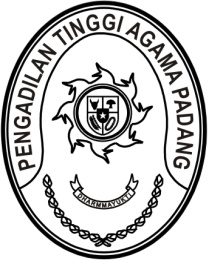 Nomor     	:	W3-A/000/HM.01.1/3/2021	                     Maret 2021Lampiran	:	-Perihal	:	Permohonan Kerjasama Magang/Praktek Kerja		Kampus Merdeka dan Merdeka Belajar (MBKM)Yth. Dekan Fakultas HukumUniversitas AndalasAssalamu’alaikum, Wr. Wb.	Memenuhi maksud surat Bapak Nomor B/242/UN16.04.D/PP/2021 tanggal 
15 Februari 2021 perihal sebagaimana tersebut pada pokok surat, dengan ini kami sampaikan pertemuan dalam rangka pembuatan Perjanjian Kerjasama (PKS) antara Fakultas Hukum Universitas Andalas dengan Pengadilan Tinggi Agama Padang dapat dilaksanakan pada tanggal:Hari 		: SelasaTanggal		: 23 Maret 2021Tempat		: Aula Pengadilan Tinggi Agama PadangPukul		: 10.00 s.d. 11.00 WIBsebagai informasi tambahan, pada hari yang sama Pengadilan Tinggi Agama Padang juga menyelenggarakan kegiatan Rapat Kerja Daerah dengan Pengadilan Agama se Sumatera Barat yang diikuti oleh Ketua PA se sumatera Barat secara luring dan Aparatur Pengadilan Agama se Sumatera Barat secara daring. Oleh karenanya kami mohon kiranya Bapak berkenan memberikan materi dengan tema “Perkembangan Perbankan Syariah dan/atau Penyelesaian Sengketa Ekonomi Syariah” pada rangkaian kegiatan dimaksud.	Demikian disampaikan dan terima kasih.WassalamKetua,Zein Ahsan